Mock Test 1I. Choose the word/ phrase (A, B, C or D) that best fits the space in each sentence.1. We need to have a(n) __________ repair the lighting.	A. plumber	B. innovator	C. electrician	D. lighter 2. They always go to their grandparents’ house _______ Christmas’s Eve.	A. in	B. at	C. until	D. on3. The river is heavily polluted ______ many fish die.	A. so	B. and	C. but	D. therefore 4. The girl ________ brother is a musician is very generous.	A. who	B. whom	C. which	D. whose5. He flew from Japan. He's probably __ Sydney now. 	A. at	B. in	C. into	D. on 6. She can live ___________ because she can earn lots of money.	A. dependently	B. independently	C. dependent	D. independent 7. She hardly steps out of her home,___________? 	A. does she	B. doesn’t she	C. is she	D. isn’t she 8. He tried to learn all the lessons ________ heart.	A. with	B. from	C. by	D. at 9. Speaker A: - Why don’t we go to the water park this weekend? Speaker B - __________	A. I don’t understand.		B. I’m not free, sorry.	C. You’re welcome.		D. I will be late.10. Speaker A: - I think we should use the banana leaves to wrap food. - Speaker B: - ________	A. Why? How come?		B. There is always a way.	C. It’s very kind of you to say so.	D. Because banana leaves are environmentally-friendly.II. Choose the option (A, B, C or D) that best describes the sign.III. Choose the word (A, B, C or D) that best fits the blank space in the following passage.	About twenty percent of the world’s present (13) _______ comes from the sun. Special devices, the solar panels have already been (14) _______ on the roofs of houses and flats to catch the sun’s rays and thus heat water. Thousands of these devices are now being used to provide energy (15) _______ people in the United States while more than a million solar water-heating units have already been (16) ________ in homes in Japan. Each year, people using energy from solar panels can (17) _________ a lot of money. For most people in developing countries, the need is not for air-conditioners or central heating but for cheap ways of cooking food, drying crops and (18) ________ homes.13. A. energy	B. heat	C. electricity	D. pollution14. A. created	B. installed	C. replaced	D. decorated15. A. for	B. with	C. to	D. in16. A. replaced	B. removed	C. upgraded	D. built17. A. save	B. reduce	C. less	D. consume18. A. light	B. lighten	C. lighting	D. lighteningIV. Read the following passage. Decide if the statements from 19 to 22 are True or False and choose the correct answer (A, B, C or D) for the questions 23 and 24.	Christmas is the biggest festival of the year in most of Britain. Celebrations start properly on 24 December, Christmas Eve. It is a family celebration and many of the customs center on children. When they go to bed on Christmas Eve, children hang up a pillow case or a sack for their presents. While the children are asleep, so the custom goes, Father Christmas, or Santa Claus, comes (but only to children who have been good). Father Christmas climbs down the chimney and puts presents in the sacks that the children have left out.19. Every British family considers Christmas their greatest celebration of the year.		20. Christmas customs involve activities for children.			21. Children hang up something for Santa Claus to put the presents in before going to bed.		22. Santa Claus is believed to enter a house through the window.			23. What is the main idea of the passage? 	A. Christmas in Britain		B. Santa Clauses and Christmas 	C. Christmas for children 		D. Christmas for family24. What can you infer from the passage? 	A. Naughty children cannot receive the presents. 	B. Christmas is only for the children. 	C. Father Christmas is Santa Claus's Father 	D. Children cannot go to sleep at Christmas.V. Use the correct tense or form of the word given in each sentences.25. It would be more ___________ to buy the bigger size. (economy)26. Plastic is __________ poisonous to the soil. (destroy) 27. The smoking ban is a ________ of freedom of human. (deny)28. She left the sentence _______, which makes me difficult to understand. (complete)29. Many _________ have been dumped into the river. (pollute)30.  My best friend __________ me on my success yesterday. (congratulation)VI. Rearrange the groups of works in a correct order to make complete sentences.31. Bahasa Malaysia/ in all secondary schools/ of instruction/ is the primary language/./ Bahasa Malaysia 	.32. The scientists/ will erupt/ when a volcano/ can usually predict/./ The scientists 	.VII. Rewrite each of the following sentences in another way so that it means almost the same as the sentence printed before it.33. Have you repaired your motorbike yet?  Has your motorbike 	?34. I haven't seen John since Friday. The last time 	.35. Susan is not as friendly as Lisa. Lisa is 	.36. “Can I borrow your typewriter, Janet?” asked Peter.  Peter asked Janet 	.11. What does the sign tell you?	A. Dead-end road on the right.	B. You cannot turn right.	C. Dangerous road on the right.	D. Convenience store on the right.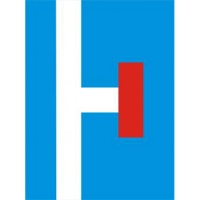 12. Which statement follows the rule of the sign?	A. You cannot overtake.	B. You can overtake if you drive a motorbike.	C. Only cars are allowed.	D. Emergency vehicle can overtake.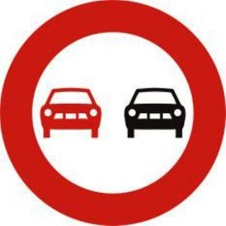 